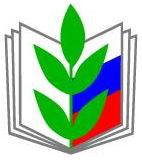 Общероссийский Профсоюз образованияКомсомольская-на-Амуре городская организация Профсоюза работников народного образования и науки РФПУБЛИЧНЫЙ ОТЧЕТКомсомольской-на-Амуре городской организации Профсоюза работников народного образования и науки РФг. Комсомольск-на-Амуре2017 годВведениеПри рыночной экономике доброжелательное отношение работодателей и должностных лиц к работникам существенно снижается и их интересы будут расходиться, чем дальше, тем больше.В этой ситуации возрастает роль профсоюзныхорганизаций, как гаранта защиты трудовых прав и законных интересов работников.В отчетный период деятельность Комсомольской-на-Амуре городской организации Профсоюза работников народного образования и науки РФ строилась в соответствии с Программой развития Профессионального союза работников народного образования и науки Российской Федерации на 2015-2020 годы и Годом правовой культуры в Общероссийском Профсоюзе образования. Вся работа была направлена на решение следующих задач: укрепление и эффективное развитие системы социального партнерства в сфере образования г.Комсомольска-на-Амуре;повышение статуса педагогических работников и качества кадрового потенциала образовательных учреждений; контроль и содействие созданию необходимых, безопасных и комфортных условий труда для работников образования с целью эффективной и творческой реализации их трудовой функции, новых требований к качеству и условиям подготовки обучающихся;развитие системы мер, направленных на содействие формированию здорового образа жизни работников образования, сохранению и укреплению здоровья;содействие становлению и развитию системы государственно-общественного управления образованием, взаимодействие с институтами гражданского общества;укрепление организационного и финансового единства Профсоюза                   и повышение качества работы профсоюзных организаций всех уровней; повышение уровня корпоративной и правовой культуры, активности членов Профсоюза, профессионализма и ответственности выборных коллегиальных профсоюзных органов и руководителей профсоюзных организаций всех уровней структуры Профсоюза; развитие мер поддержки молодых членов Профсоюза; развитие инновационных форм работы, направленных на формирование позитивного имиджа Профсоюза и усиление его позиций в информационном пространстве, в том числе издание печатной продукции о работе организации.Основные направления работы Городской организации Профсоюза образования определялись с учетом вышеназванных задач. Эти задачи решались через систему работы, которую возглавлял в отчетный период Президиум Комсомольской-на-Амуре городской организации Профсоюза работников народного образования и науки РФ.Так же в отчетный период состоялась 26 городская внеочередная конференция Профсоюза работников народного образования и науки РФ, на которой был избран новый председатель Городской организации Профсоюза Ольга Сергеевна Дунникова.Краткая характеристика организации Профсоюза
(структура, численность, динамика профсоюзного членства
за период 2016 года).Общая численность Комсомольской-на-Амуре городской организации Профсоюза работников народного образования и науки РФ на 1 января 2017 года составила 2885 членов Профсоюза, объединенных в 94 первичные профсоюзные организации, из которых:- 39 первичных профсоюзных организаций (ППО) в общеобразовательных организациях (школы, гимназии, лицеи, школы-интернаты, детские дома);- 48 первичных профсоюзных организаций (ППО) в дошкольных образовательных учреждениях;- 4 первичных профсоюзных организаций (ППО) в учреждениях дополнительного образования детей;- 3 первичных профсоюзных организаций (ППО) в других организациях: Управления образования администрации г.Комсомольска-на-Амуре Хабаровского края, МКУ «Информационно-методический Центр г.Комсомольска-на-Амуре», Комсомольская-на-Амуре городская организация Профсоюза работников народного образования и науки РФ.В 2016 году произошла реорганизация учреждений образования и оптимизация их штатной численности, в связи с чем, на 5% уменьшилось количество первичных профсоюзных организаций и 1,7% численность членов Профсоюза:- Краевое государственное казенное учреждение организации, осуществляющее обучение, для детей сирот и детей,  оставшихся без попечения родителей «Детский дом № 11» закрылся;- Краевое государственное казенное учреждение организации, осуществляющее обучение, для детей сирот и детей,  оставшихся без попечения родителей «Детский дом № 35» закрылся;- МОУ СОШ № 26 и МДОУ детский сад общеразвивающего вида с приоритетным осуществлением деятельности по речевому развитию детей «Лучик» № 20 реорганизованы путем присоединения к МОУ ЦО «Открытие».Деятельность комитета городской организации Профсоюза (заседание комитета, президиума, решения, принятые в 2016 году).В отчетный период работа Городской организации Профсоюза работников народного образования и науки РФ была направлена на повышение роли профсоюзных организаций по защите социально-экономических, трудовых, профессиональных прав и законных интересов работников, развитие социального партнёрства. Для решения задач, стоящих перед Профсоюзом:- достойного и справедливого уровня оплаты труда, социальной защищённости работников, была проделана большая работа, итогом которой стало проведение Пленума Горкома Профсоюза 12 мая 2016 года со следующей повесткой: «Соблюдение трудового законодательства по вопросам заключения и изменения  трудовых договоров с работниками образовательных учреждений города в 2016 году».В работе Пленума приняли участие начальник Управления образования администрации города Ляна Алексеевна Кускова, главный специалист Управления образования администрации города Андрей Аркадьевич Палоусов, руководители учреждений образования и председатели первичных профсоюзных организаций учреждений образования города Комсомольска-на-Амуре.Заслушав и обсудив выступление В.И.Васильевой, председателя Городской организации Профсоюза работников народного образования и науки РФ, выступления внештатных правовых инспекторов: Пленум отметил систематическую целенаправленную работу по контролю за соблюдением трудового законодательства по вопросам заключения и изменения трудовых договоров с работниками образовательных учреждений города в 2016 году.В целях активизации деятельности профсоюзных организаций по выполнению уставных требований проведено 7 заседаний Президиума, на которых рассматривались следующие вопросы:заработная плата и сохранение рабочих мест (слушали 5 раз);соблюдение трудового законодательства (6 раз);охрана труда (6 раз);культурно-оздоровительная, социальная работа (6 раз);молодежная политика (5 раз);социальное партнерство (3 раза);организационно-финансовая деятельность (7 раз). В отчетный период по ходатайствам председателей первичных профсоюзных организаций и Президиума Городской организации Профсоюза были:- награждены Благодарностями, Почетными грамотами и профсоюзными премиями Президиума городской организации Профсоюза – более 50 человек, - занесены в Краевую Книгу Почета Хабаровской краевой организации Профсоюза работников народного образования и науки РФ – 2 ОУ МДОУ детский сад № 83 (председатель ППО Е.К. Самар) и МОУ гимназия № 45 (председатель ППО Л.Г. Кухтина).О социальном партнерстве.Развитие социального партнерства является одним их приоритетных направлений деятельности Комсомольской-на-Амуре городской организации Профсоюза работников народного образования и науки РФ. Действует Соглашение между Управлением образования администрации города и Городской организацией Профсоюза работников народного образования и науки РФ на 2015-2017 годы. Ежегодно на заседании ГК Профсоюза стороны Соглашения отчитываются о выполнении принятых обязательств. Активно работает комиссия по социально-трудовым отношениям, которая осуществляет контроль выполнения Соглашения и инициирует принятие дополнительных соглашений в связи с изменениями законодательства и социального положения работников образования. В соответствии с Соглашением между Управлением образования администрации города и Городской организацией Профсоюза работников народного образования и науки РФ в 2016 году проведены совместные мероприятия:конкурс «Учитель года»;конкурс «Воспитатель года»;конкурс «К вершинам мастерства»;конкурс «Самый классный классный» и др.В 2016 году в рамках социального партнёрства, и в связи с рекомендациями по сокращению и устранению избыточной отчётности (Минобрнауки России и Общероссийским Профсоюзом от 16 мая 2016г. №НТ-664\08) и дополнительными разъяснениями, которые подготовлены Департаментом государственной политики в сфере общего образования Минобрнауки России) между Управлением образования администрации города и Городской организацией Профсоюза работников народного образования и науки РФ осуществлена договоренность о взаимодействии в целях сокращения и устранения избыточной отчетности. В практике Городской организации Профсоюза является сотрудничество с координационным советом организаций Профсоюзов в городском округе «Город Комсомольск-на-Амуре», с Управлением по физической культуре, спорту и молодежной политике и отделом культуры администрации города.О правозащитной деятельности.В соответствии с планом работы Городской организации Профсоюза работников народного образования и науки РФ в 2016 году в образовательных учреждениях города было проведено 3 тематических проверки:«Соблюдение трудового законодательства при заключении и изменении трудовых договоров с работниками образовательных организаций города».«Общественный контроль за состоянием охраны труда и техники безопасности в образовательных учреждениях города».«Осуществление контроля за правильностью ведения записей в трудовых книжках в образовательных учреждениях города».По итогам каждой проверки ГК Профсоюза подготовлены справки.Всего на основании результатов 3 тематических проверок работодателям было направлено 35 представлений об устранении выявленных нарушений.Так же членам Профсоюза за отчетный период была оказана правовая помощь по актуальным вопросам:Выполнение социальных гарантий через коллективный договор в ОУ города (ОУ №№ 14, 28, 29, 36, 38; МДОУ №№ 7, 9, 23, 31, 33, 96, 106).Нагрузка учителя (максимальная и минимальная ОУ №№ 5, 7, г.9, 22, 28, 31, 36, 37, 38, 51, 53). Своевременное начисление отпускных педагогическим работникам в ОУ города.Восстановление нормального психологического микроклимата в ряде ОУ города: МБОУ Лицей № 1, МОУ СОШ № 28, 50, МДОУ д/с № 9, 71, 106. Принято на личном приеме, включая устные обращения всего – 107.  Из них удовлетворено – 94.Кроме того, было рассмотрено 28 коллективных договоров. По которым, даны рекомендации на заключение колдоговоров, действовавших в предыдущие годы и продленных на новый срок в отчетном году.Помимо этого, в издании «Профсоюзный вестник» Комсомольской-на-Амуре городской организации Профсоюза работников народного образования и науки РФ имеется правовая рубрика по актуальным вопросам образования «Вы спросили - мы отвечаем».Охрана труда.Работа по улучшению условий и охраны труда, сохранению здоровья работников, приведению образовательных учреждений в пожаробезопасное состояние осуществлялась в рамках реализации государственной политики в области охраны труда в соответствии с Трудовым кодексом РФ.Затраты на мероприятия по охране труда в 2016 году составили более 32362,1 млн.руб.Во всех образовательных учреждениях г.Комсомольска-на-Амуре заключены коллективные договоры с обязательным наличием в них раздела «Охрана труда». Общее количество уполномоченных по охране в ППО города в 2016 году составило 112 человек. За отчетный период ими проведено 259 обследований/из них 44 совместно с госинспекцией труда, выявлено 34 нарушения, выдано 23 представления.Количество несчастных случаев за отчетный период - 5, что на 4 случая больше чем в 2015 году. Основной причиной несчастных случаев, как правило, является неосторожность работников образовательных учреждений города и не соблюдение ими техники безопасности.В 2016 году на заседаниях президиума ГК Профсоюза рассматривались следующие вопросы охраны труда и ТБ:Анализ Соглашений по охране труда и ТБ образовательных учреждений. Учеба председателей профкомов, уполномоченных по охране труда и технике безопасности. Проверка состояния охраны труда и ТБ в учреждениях МДОУ д/с № 5, 23, 71, 79; МОУ ДО ДДТ; МОУ СОШ № 36, 38.Проверка состояния нормативной документации по ОТ и ТБ в оздоровительных лагерях «Буревестник» и «Амурчонок». Участие в приемке учреждений образования к новому учебному году.Разработка рекомендаций по заключению Соглашений по охране труда для председателей профкомов.Организация смотра-конкурса на лучшее образовательное учреждение в области охраны труда и др.Ежегодно Управление образования администрации города совместно с Городским Комитетом Профсоюза планирует мероприятия по охране труда, направленные на предупреждение несчастных случаев, улучшение условий и охраны труда, санитарно-бытового обеспечения работников, создание оптимального сочетания режимов труда, обучения, организации отдыха. А также ежегодно на заседании Президиума ГК Профсоюза утверждается Соглашение по охране труда и техники безопасности между Управлением образования администрации города и Комсомольской-на-Амуре городской организацией Профсоюза работников народного образования и науки РФ. Итоги выполнения мероприятий отражаются в Актах проверки выполнения соглашений по охране труда и техники безопасности:осуществление реконструкции и модернизации учебных мест и вспомогательных помещений школ, школ-интернатов, детских домов, дошкольных учреждений образования;установка осветительной арматуры искусственного освещения;проведение устройств заземления (зануления) и изоляции проводов электросистем и оборудования зданий на соответствие безопасной эксплуатации;проведение лечебно-профилактических мероприятий, а также диспансеризация работников образовательных учреждений, обязательное с 2012 года прохождение медицинского обследования всеми работниками образовательных учреждений;мероприятия по обеспечению средствами индивидуальной защиты;мероприятия по пожарной безопасности и т.д.Во всех образовательных учреждениях созданы комиссии по охране труда. В их состав на паритетной основе входят представители администрации и Профсоюза. С целью предупреждения и снижения производственного травматизма, администрация, совместно с профкомом, проводят:обучение и инструктаж по техники безопасности;составление актов испытания спортивного оборудования;СОУТ;проведение практических занятий по эвакуации детей и персонала в случаях возникновения чрезвычайной ситуации и т.д.Административно-общественный контроль за состоянием охраны труда и техники безопасности. Информационная работа.Информационная работа – одно из приоритетных направлений работы нашей городской организации. Информирование членов Профсоюза о работе организации, профсоюзное просвещение о социально-трудовых правах членов Профсоюза – один из самых эффективных способов мотивации профсоюзного членства. В сентябре 2016 года на интернет платформе Общероссийского Профсоюза образования был создан сайт городской организации Профсоюза, где размещается актуальная информация о деятельности организации. Помимо новостных мероприятий, размещенных на сайте, в разделе «О нас» опубликованы ссылки на интернет страницы первичных профсоюзных организаций. Были созданы группы в социальной сети «Одноклассники» и «WhatsApp».Помимо этого, для оперативного доведения необходимой информации Городская организация Профсоюза использует электронные адреса учреждений образования, личные электронные адреса председателей профорганизаций. В течение года ко всем знаменательным датам городская организация готовила и направляла в адрес первичных профсоюзных организаций поздравительные открытки.Городская организация Профсоюза работников народного образования и науки РФ имеет профсоюзную символику: флаг, герб. Эта символика используется Городским Комитетом при изготовлении имиджевой продукции (почётные грамоты, благодарственные письма, записные книжки, значки, флажки, буклеты, календари, бейджи, баннер).В 2016 году Городской Комитет Профсоюза в помощь профсоюзному активу подготовил следующие информационные материалы:- Методические рекомендации по порядку учета мнения представительного органа работников.Важным источником информации стала выпускаемая Городской организацией Профсоюза газета «Профсоюзный вестник», она помогает членам Профсоюза получать самую объективную информацию о деятельности Городской организации Профсоюза работников народного образования и науки РФ по защите  профессиональных, трудовых, социально-экономических прав и интересов членов Профсоюза. На сегодня уже выпущено 26 номеров «Профсоюзного вестника». Каждая первичная организация Профсоюза города обеспечена Уставом Профсоюза, Положением о первичной профсоюзной организации, также имеет печать. В каждом образовательном учреждении имеется стенд для размещения профсоюзной информации, на котором отражена работа профкома.В рамках развития информационной работы ГК Профсоюза выписывает 50 экземпляров газеты «Мой профсоюз», а также осуществляет подписку на газеты «Солидарность», «Учительская газета», «Дальневосточный Комсомольск», журнал «Официальные документы в образовании».Работа с молодёжью.Реализуя концепцию молодежной политики Общероссийского Профсоюза образования, Городская организация Профсоюза включила работу с молодежью в приоритетные направления деятельности организации. На протяжении 11 лет при Городской организации Профсоюза ведет свою работу Молодежный Совет. Представители 7 ППО входят в состав Молодежного Совета Городской организации Профсоюза и представляют интересы молодежи на заседаниях коллегиальных органов Профсоюзов, через участие в коллективных действиях, встречах профсоюзного актива с представителями органов власти и органов местного самоуправления.Хочется отметить, что 32% состава председателей первичных профсоюзных организаций образования города составляют молодые педагоги в возрасте до 35 лет. Они проходят обучение по различным направлениям деятельности профсоюза. Интересной формой проведения обучающей работы для молодежи стал конкурс «Лучший профлидер». В ходе участия в данном мероприятии молодые лидеры первичных профорганизаций повышают свой уровень компетенции в правовых и организационных вопросах. Так, в 25 марта 2016 года в краевом конкурсе «Молодой профлидер-2016» Лозан Иван Анатольевич, учитель МОУ ЦО «Открытие», член молодежного совета ГК Профсоюза занял 1 место, а Романова Татьяна Михайловна, учитель МОУ СОШ № 31, член молодежного совета ГК Профсоюза заняла 2 место.На высоком уровне организована культурно-массовая работа. Молодые педагоги привлекаются к участию в культурной и спортивной жизни города:Фестиваль художественной самодеятельности и творчества среди педагогических работников.Спартакиада работников образования.Праздник проводов зимы «Масленица».Конкурс молодых педагогов «К вершинам мастерства».Участие в городских, краевых и всероссийских конкурсах Профсоюза образования и др.Большой популярностью у молодых педагогов пользуются туристские слёты, помогающие им проверить себя в походных условиях, утвердиться в глазах других, узнать много нового и интересного. За отчетный период Городской организацией Профсоюза был организован и проведен 11-ый по счету туристический слёт молодых педагогов на базе этнографического центра пос.Верхняя Эконь.Доброй традицией стало празднование Нового года, так в декабре 2016 года на базе городского эколого-биологического центра для молодых педагогов города был проведен новогодний вечер «Пираты Карибского моря». Программа новогоднего мероприятия проходила в виде квеста, где молодым педагогам приходилось выполнять самые разнообразные задания: от развлекательных до познавательных.В отчетный период Молодежный совет активно принимал участие в митингах и шествиях: «За достойный труд!» (01.05.16г.), «День победы» (09.05.16г.), «День города» (12.06.16г.), «День народного единства» (04.11.16г.) и др.Активисты молодежного совета Городской организации Профсоюза за активную работу были награждены Благодарственными письмами городского комитета Профсоюза.Обучение профактива.Проводятся ежемесячно семинары-совещания председателей первичных профорганизаций по различной тематической деятельности Профсоюза. Всего за отчетный период было проведено 5, обучено 226 человек, в том числе, председателей ППО - 94, председателей КРК ППО - 94.  Спортивно-оздоровительная работа.Физкультурно-оздоровительная работа является одним из приоритетных направлений деятельности Городской организации Профсоюза работников народного образования и науки РФ города Комсомольска-на-Амуре. На протяжении последних пяти лет по инициативе Городской организации Профсоюза работников народного образования и науки РФ при самой деятельной поддержке Управления образования администрации города Комсомольска-на-Амуре Хабаровского края проводится Спартакиада работников образования. Она проводиться с целью пропаганды здорового образа жизни среди работников образовательных учреждений города, привлечения педагогических коллективов школ к систематическим занятиям физической культурой и спортом, комплектования сборных команд по отдельным видам спорта для участия в краевом фестивале «Азарт, спорт, здоровье». Спартакиада работников образования включает в себя следующие виды состязаний: «Весёлые старты», дартс, стрельба, настольный теннис, плавание, лыжные гонки, шахматы. Здесь каждый педагог может показать, на что он способен! Соревнования объективно оценивает судейская коллегия, в состав которой ежегодно входят тренеры-преподаватели МБОУ ДО ДЮСШ                     и СДЮШОР, учителя физической культуры первой и высшей квалификационной категории. С каждым годом увеличивается численность участников Спартакиады, так в 2016 году общее количество участников увеличилось с 330 чел. до 350 человек. Самыми активными участниками Спартакиады из года в год являются педагоги:  МОУ гимназии № 1, 9, 45; МОУ ЦО «Открытие», МОУ СОШ № 3, 14, 15, 24, 28, 32, 34, 36, 51; КГКУ Школа № 3, КГКУ д/д № 8 и № 10; МДОУ д/с № 5, 7, 15, 18, 29, 35, 45, 80, 83, 88, 100, 118, 120; МОУ ДО ДТД и М; МОУ ДО ДДТ. Причем соревнуются педагоги разного возраста, не только молодые, но и ветераны. Разнообразие состязаний, эмоциональный подъем, высокий накал спортивной борьбы способствуют созданию атмосферы праздника. Спартакиада  несет большой положительный заряд не только педагогам-участникам, но и зрителям. Спартакиада стала востребованной. Её ждут, к ней готовятся. Физкультурно-оздоровительная работа Профсоюза не ограничивается только лишь проведением Спартакиады, традиционным стало также матчевых встреч по волейболу и мини-футболу среди педагогов города, участие в краевом фестивале «Азарт, спорт, здоровье», в зимнее время года организуются выезды на базы отдыха «Альмир», «Холдоми».  Мероприятия по повышению мотивации Профсоюзного членства: охрана и укрепление здоровья.В отчетном периоде продолжалась работа по оздоровлению членов Профсоюза и их семей.Так в 2016 году на организацию летнего отдыха детей членов Профсоюза Городской организацией Профсоюза работников народного образования и науки РФ были произведены компенсационные выплаты на сумму 84200 тыс.рублей. На санаторно-курортное лечение работников образования города, членов Профсоюза, по льготным профсоюзным путевкам было выплачено 92160 тыс.рублей, произведены компенсационные выплаты за самостоятельно купленные путевки на сумму 27381 тыс.рублей.Комсомольской-на-Амуре городской организацией Профсоюза работников народного образования и науки РФ в отчетный период 15 членам Профсоюза образовательных учреждений города была оказана материальная помощь на лечение и операции в размере 18500 тыс. рублей.Помимо этого, Городская организация Профсоюза работников народного образования и науки РФ за 2016 год 131 члену Профсоюза образовательных учреждений города произвела компенсационные выплаты на частичную оплату посещения плавательного бассейна в размере 94362 тыс. рублей.Основные мероприятия плана работы Комсомольской-на-Амуре городской организации Профсоюза работников народного образования и науки РФ за 2016 год выполнены.